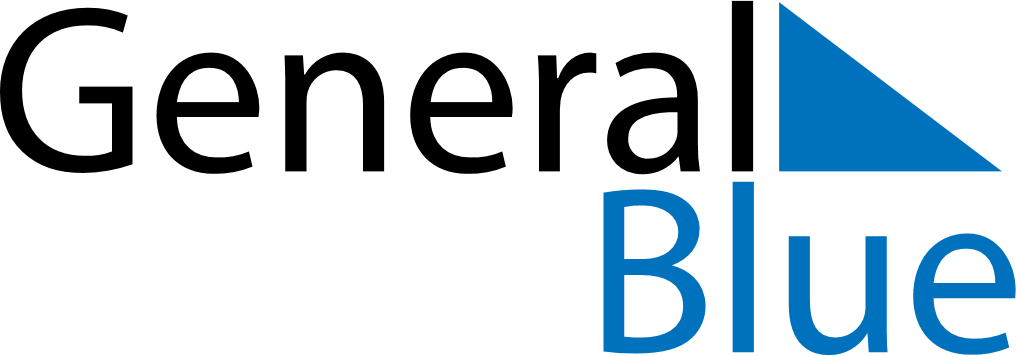 May 2024May 2024May 2024May 2024May 2024May 2024Garanhuns, Pernambuco, BrazilGaranhuns, Pernambuco, BrazilGaranhuns, Pernambuco, BrazilGaranhuns, Pernambuco, BrazilGaranhuns, Pernambuco, BrazilGaranhuns, Pernambuco, BrazilSunday Monday Tuesday Wednesday Thursday Friday Saturday 1 2 3 4 Sunrise: 5:29 AM Sunset: 5:16 PM Daylight: 11 hours and 47 minutes. Sunrise: 5:29 AM Sunset: 5:16 PM Daylight: 11 hours and 47 minutes. Sunrise: 5:29 AM Sunset: 5:16 PM Daylight: 11 hours and 46 minutes. Sunrise: 5:29 AM Sunset: 5:16 PM Daylight: 11 hours and 46 minutes. 5 6 7 8 9 10 11 Sunrise: 5:29 AM Sunset: 5:15 PM Daylight: 11 hours and 46 minutes. Sunrise: 5:29 AM Sunset: 5:15 PM Daylight: 11 hours and 45 minutes. Sunrise: 5:29 AM Sunset: 5:15 PM Daylight: 11 hours and 45 minutes. Sunrise: 5:30 AM Sunset: 5:14 PM Daylight: 11 hours and 44 minutes. Sunrise: 5:30 AM Sunset: 5:14 PM Daylight: 11 hours and 44 minutes. Sunrise: 5:30 AM Sunset: 5:14 PM Daylight: 11 hours and 44 minutes. Sunrise: 5:30 AM Sunset: 5:14 PM Daylight: 11 hours and 43 minutes. 12 13 14 15 16 17 18 Sunrise: 5:30 AM Sunset: 5:14 PM Daylight: 11 hours and 43 minutes. Sunrise: 5:30 AM Sunset: 5:13 PM Daylight: 11 hours and 43 minutes. Sunrise: 5:30 AM Sunset: 5:13 PM Daylight: 11 hours and 42 minutes. Sunrise: 5:31 AM Sunset: 5:13 PM Daylight: 11 hours and 42 minutes. Sunrise: 5:31 AM Sunset: 5:13 PM Daylight: 11 hours and 42 minutes. Sunrise: 5:31 AM Sunset: 5:13 PM Daylight: 11 hours and 41 minutes. Sunrise: 5:31 AM Sunset: 5:13 PM Daylight: 11 hours and 41 minutes. 19 20 21 22 23 24 25 Sunrise: 5:31 AM Sunset: 5:13 PM Daylight: 11 hours and 41 minutes. Sunrise: 5:32 AM Sunset: 5:13 PM Daylight: 11 hours and 41 minutes. Sunrise: 5:32 AM Sunset: 5:13 PM Daylight: 11 hours and 40 minutes. Sunrise: 5:32 AM Sunset: 5:12 PM Daylight: 11 hours and 40 minutes. Sunrise: 5:32 AM Sunset: 5:12 PM Daylight: 11 hours and 40 minutes. Sunrise: 5:32 AM Sunset: 5:12 PM Daylight: 11 hours and 39 minutes. Sunrise: 5:33 AM Sunset: 5:12 PM Daylight: 11 hours and 39 minutes. 26 27 28 29 30 31 Sunrise: 5:33 AM Sunset: 5:12 PM Daylight: 11 hours and 39 minutes. Sunrise: 5:33 AM Sunset: 5:12 PM Daylight: 11 hours and 39 minutes. Sunrise: 5:33 AM Sunset: 5:12 PM Daylight: 11 hours and 39 minutes. Sunrise: 5:34 AM Sunset: 5:12 PM Daylight: 11 hours and 38 minutes. Sunrise: 5:34 AM Sunset: 5:12 PM Daylight: 11 hours and 38 minutes. Sunrise: 5:34 AM Sunset: 5:12 PM Daylight: 11 hours and 38 minutes. 